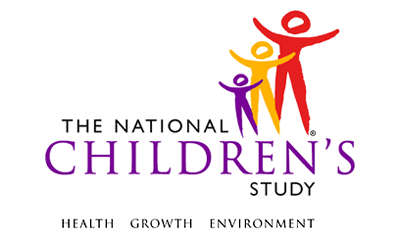 18-Month Ages & Stages-3 SAQ (COVER PAGE)The Ages& Stages Questionnaires®, Third Edition (ASQ-3™) is a series of 21 age-specific questionnaires and scoring sheets designed to screen a child’s skills in five developmental areas: fine motor, gross motor, problem solving, communication, and personal-social.  The instrument covers ages 1 month to 66 months.The ASQ-3 is available in English and Spanish and is a proprietary questionnaire.Event:18-MonthParticipant:Parent/CaregiverDomain:NeuropsychosocialType of Document:Allowable Mode:Allowable Method:Self-Administered QuestionnairePhone, MailPAPIRecruitment Groups:EH, PB, HI, LI, PBS Version:#.#Release:Publisher:NCS Contact:MDES 3.0Paul H. Brooks Publishing Co.Carol AndreassenWestat301-251-1500